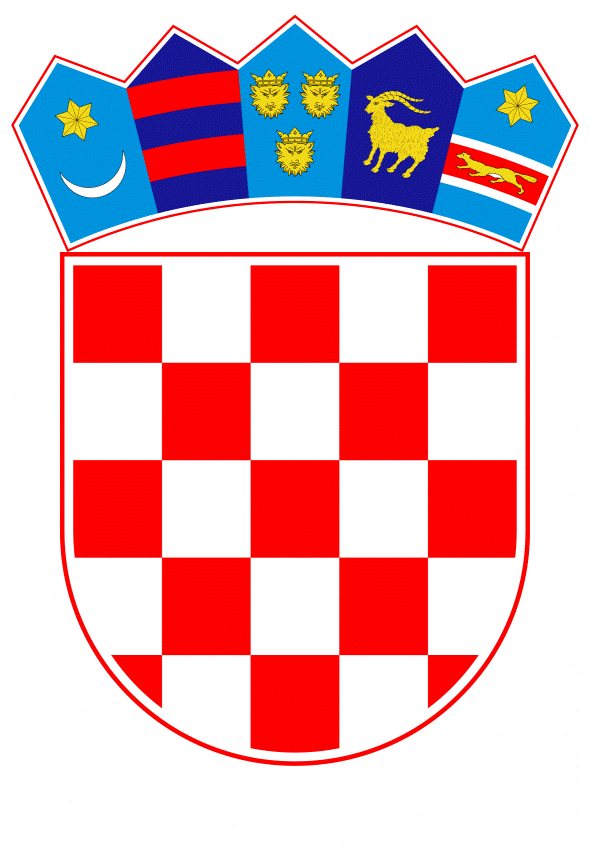 VLADA REPUBLIKE HRVATSKEZagreb, 24. listopada  2019.______________________________________________________________________________________________________________________________________________________________________________________________________________________________											PRIJEDLOG			 Klasa:									 	Urbroj:	Zagreb,										PREDSJEDNIKU HRVATSKOGA SABORAPredmet:	Zastupničko pitanje Domagoja Hajdukovića, u vezi s razvojem pametnih sela 	- odgovor Vlade		Zastupnik u Hrvatskome saboru, Domagoj Hajduković, postavio je, sukladno s člankom 140. Poslovnika Hrvatskoga sabora (Narodne novine, br. 81/13, 113/16, 69/17 i 29/18), zastupničko pitanje u vezi s razvojem pametnih sela.		Na navedeno zastupničko pitanje Vlada Republike Hrvatske, daje sljedeći odgovor:Ministarstvo poljoprivrede potiče razvoj ruralnih područja i „pametnih sela“ kroz Program ruralnog razvoja Republike Hrvatske za razdoblje 2014. – 2020. (u daljnjem tekstu: Program), kroz dodjelu bespovratnih sredstava ukupne vrijednosti oko 2,4 milijarde eura. Programom je definirano 18 mjera s ciljem povećanja konkurentnosti hrvatske poljoprivrede, šumarstva i prerađivačke industrije, ali i unaprjeđenja životnih i radnih uvjeta u ruralnim područjima.Tijekom protekle 3 godine, kako bi se unaprijedili životni i radni uvjeti u ruralnom području, dodijeljena je potpora za više od 1.600 projekata poljoprivrednih gospodarstava, preko 4.200 potpora dodijeljeno je za razvoj malih poljoprivrednih gospodarstava, a preko 1.400 potpora dodijeljeno je mladim poljoprivrednicima. Kroz program upravljanja rizicima, isplaćeno je više od 11.700 zahtjeva, pokrenuti su financijski instrumenti koji omogućavaju povoljnije zajmove i kredite s kamatnom stopom već od 0,1 % i razminirano je 6.000 hektara poljoprivrednog zemljišta. Digitalne tehnologije i inovacije mogu doprinijeti kvaliteti života, višem životnom standardu, razvoju javnih usluga za građane, boljoj upotrebi resursa, manjem utjecaju na okoliš i novim mogućnostima za ruralni lanac vrijednosti, u smislu proizvoda i poboljšanih procesa.Stoga, u novom programskom razdoblju od 2020. godine, dodatno se stavlja naglasak na digitalizaciju, korištenje obnovljivih izvora energije, razvoj infrastrukture i prometne povezanosti (sela i otoka) te održivi razvoj i prelazak na kružnu ekonomiju. Time će se postaviti zdravi temelji za razvoj „pametnih sela“, kako bi se u našim selima stvorili uvjeti za život jednako povoljni onima u gradovima, bilo da se radi o prometnoj povezanosti, brzom internetu ili očuvanju okoliša.U okviru Strateškog plana Zajedničke poljoprivredne politike za razdoblje od 2021. do 2027. godine definirat će se intervencije i mjere koje će doprinijeti razvoju i jačanju „pametnih sela“ u Republici Hrvatskoj.Također, predviđa se izrada novih strategija poput Strategije poljoprivrede i ruralnog razvoja i višegodišnjeg plana razvoja ribarstva za razdoblje nakon 2020. godine, čija je izrada u tijeku i kojom se razvija koncept „Pametna sela“ (u daljnjem tekstu: Koncept) kao nadogradnja dosadašnje politike ruralnog razvoja.Prilikom izrade Nacionalne razvojne strategije Republike Hrvatske do 2030. godine (u daljnjem tekstu: Nacionalna strategija), Ministarstvo regionalnoga razvoja i fondova Europske unije je uključeno u izradu mjera ključnih područja intervencije u dijelu koji se odnosi na Razvojni smjer 8. „Hrvatska naprednih regija“, a kojim se predviđa novi pristup teritorijalnom razvoju u Republici Hrvatskoj, koji za cilj ima omogućavanje ravnomjernog regionalnog razvoja, a što uključuje i razvoj Koncepta. Razvoj Koncepta je također prepoznat u podskupini za potpomognuta i brdsko-planinska područja te je isti u navedenom ključnom području intervencije predložen za uvrštavanje u Nacionalnu strategiju kako bi se doprinijelo društvenom i gospodarskom razvoju navedenih područja.Ključno je napomenuti da Koncept ne predlaže univerzalna rješenja, već se, održivo i racionalno temelji na potrebama i potencijalima pojedinog područja, odnosno cilj istog je omogućiti lokalnoj zajednici da sama sudjeluje i usmjerava lokalni društveni i gospodarski ruralni razvoj, a Vlada Republike Hrvatske će stvoriti okvir i pružiti alate koji će lokalnoj zajednici to i omogućiti.Eventualno potrebna dodatna obrazloženja u vezi s pitanjem zastupnika, dat će mr. sc. Marija Vučković, ministrica poljoprivrede.PREDSJEDNIKmr. sc. Andrej PlenkovićPredlagatelj:Ministarstvo poljoprivredePredmet:Verifikacija odgovora na zastupničko pitanje Domagoja Hajdukovića, u vezi s razvojem pametnih sela